Регламентоткрытого детского турнира по шахматам«General Electric Chess open»1. Общая информация1.1 Открытый детский турнир по шахматам «General Electric Chess open» – состоит из трех этапов (по два турнира в каждом этапе) с общим призовым фондом 1 900 000 тенге:1.2 Турниры пройдут в помещении Центрального шахматного Клуба «ASTANA» по адресу: улица Асан Кайгы 2, ЖК «Территория Комфорта», блок 2 (заезд со стороны улицы Тараз, схема проезда в Приложении А).1.3 Все турниры проводятся по швейцарской системе по правилам ФИДЕ.1.4 К участию в турнирах допускаются спортсмены не ниже 4 разряда.1.5 Заявки на участие принимаются на электронную почту cshkastana@mail.ru (образец заявки в Приложении В). 1.6 КОЛИЧЕСТВО МЕСТ В ТУРНИРАХ ОГРАНИЧЕНО! В случае, если число зарегистрированных участников будет превышать количество посадочных мест, прием заявок может быть прекращен раньше установленной даты.1.7 Жеребьевка проводится с применением программы Swiss Manager.1.8 Расписание + технический регламент1.9 Турниры по быстрым шахматам и блицу среди юношей и девушек 2001 года рождения и моложе проводятся с обсчетом международного рейтинга ФИДЕ.2. Определение победителей и награждение2.1 Победители соревнований определяются по наибольшей сумме очков, набранных во всех партиях. В случае равенства очков у двух или большего числа участников в турнирах последовательно решает:а) личная встреча (если все участники дележа играли друг с другом);б) коэффициент Бухгольца;в) коэффициент прогресса;г) большее количество побед.2.2 Победители и призеры награждаются дипломами, медалями и денежными призами.2.3 Призовой фонд General Electric Chess open 1 900 000 тенге:2.4 Основные и дополнительные призы не делятся. Участник может получить только один приз – наибольший.3. Контактная информация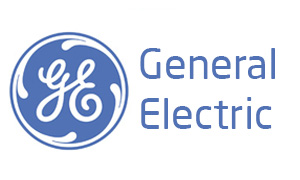 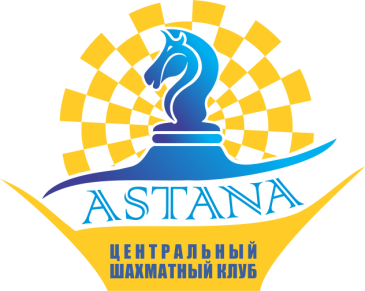 №Название турнираСроки проведенияНачало турнираОписание турнираПризовой фонд, тг1Турнир A28-29.0810.00Турнир по быстрым шахматам среди мальчиков и девочек до 10 лет (2007 г/р и моложе)300 0002Турнир B28-29.0816.00Турнир по быстрым шахматам среди юношей и девушек до 16 лет (2001 г/р и моложе)500 0003Турнир C3.0910.00Блиц-турнир среди мальчиков и девочек до 10 лет (2007 г/р и моложе)120 0004Турнир D3.0916.00Блиц-турнир среди юношей и девушек до 16 лет (2001 г/р и моложе)180 0005Турнир E9-10.0910.00Турнир по быстрым шахматам среди мальчиков и девочек до 10 лет (2007 г/р и моложе)300 0006Турнир F9-10.0916.00Турнир по быстрым шахматам среди юношей и девушек до 16 лет (2001 г/р и моложе)500 000№Название турнираПоследний срок приема заявок, до:Регистрация1Турнир A27 августа28 августа с 9.00 до 9.302Турнир B27 августа28 августа с 15.00 до 15.303Турнир C2 сентября3 сентября с 9.00 до 9.304Турнир D2 сентября3 сентября с 15.00 до 15.305Турнир E8 сентября9 сентября с 9.00 до 9.306Турнир F8 сентября9 сентября с 15.00 до 15.30№Название турнираДатаНачало тураКоличество туровКонтроль времениТурнирный взнос, тг1Турнир A28.0810.001-510 мин + 5 сек5 0001Турнир A29.0810.006-910 мин + 5 сек5 0002Турнир B28.0816.001-510 мин + 5 сек7 0002Турнир B29.0816.006-910 мин + 5 сек7 0003Турнир C3.0910.001-93 мин + 2 сек4 0004Турнир D3.0916.001-93 мин + 2 сек6 0005Турнир E9.0910.001-510 мин + 5 сек5 0005Турнир E10.0910.006-910 мин + 5 сек5 0006Турнир F9.0916.001-510 мин + 5 сек7 0006Турнир F10.0916.006-910 мин + 5 сек7 000Турнир А (300 000 тенге)Турнир А (300 000 тенге)Основные призы, тг1 место – 70 0002 место – 50 0003 место – 40 0004 место – 30 0005 место – 20 0006 место – 15 0007 место – 10 000Дополнительные призы, тгЛучший результат среди мальчиков до 8 лет (2009 г/р и моложе) – 15 000Лучший результат среди мальчиков до 6 лет (2011 г/р и моложе) – 10 000Лучший результат среди девочек до 10 лет (2007 г/р и моложе) – 15 000Лучший результат среди девочек до 8 лет (2009 г/р и моложе) – 15 000Лучший результат среди девочек до 6 лет (2011 г/р и моложе) – 10 000Турнир B (500 000 тенге)Турнир B (500 000 тенге)Основные призы, тг1 место – 110 0002 место – 85 0003 место – 65 0004 место – 50 0005 место – 30 0006 место – 25 0007 место – 20 0008 место – 15 000Дополнительные призы, тгЛучший результат среди мальчиков до 14 лет (2003 г/р и моложе) – 20 000Лучший результат среди мальчиков до 12 лет (2005 г/р и моложе) – 20 000Лучший результат среди девочек до 16 лет (2001 г/р и моложе) – 20 000Лучший результат среди девочек до 14 лет (2003 г/р и моложе) – 20 000Лучший результат среди девочек до 12 лет (2005 г/р и моложе) – 20 000Турнир C (120 000 тенге)Турнир C (120 000 тенге)Основные призы, тг1 место – 30 0002 место – 25 0003 место – 20 0004 место – 15 000Дополнительные призы, тгЛучший результат среди мальчиков до 8 лет (2009 г/р и моложе) – 10 000Лучший результат среди девочек до 10 лет (2007 г/р и моложе) – 10 000Лучший результат среди девочек до 8 лет (2009 г/р и моложе) – 10 000Турнир D (180 000 тенге)Турнир D (180 000 тенге)Основные призы, тг1 место – 55 0002 место – 35 0003 место – 25 0004 место – 15 0005 место – 10 000 Дополнительные призы, тгЛучший результат среди мальчиков до 12 лет (2005 г/р и моложе) – 10 000Лучший результат среди девочек до 16 лет (2001 г/р и моложе) – 10 000Лучший результат среди девочек до 14 лет (2003 г/р и моложе) – 10 000Лучший результат среди девочек до 12 лет (2005 г/р и моложе) – 10 000Турнир E (300 000 тенге)Турнир E (300 000 тенге)Основные призы, тг1 место – 70 0002 место – 50 0003 место – 40 0004 место – 30 0005 место – 20 0006 место – 15 0007 место – 10 000Дополнительные призы, тгЛучший результат среди мальчиков до 8 лет (2009 г/р и моложе) – 15 000Лучший результат среди мальчиков до 6 лет (2011 г/р и моложе) – 10 000Лучший результат среди девочек до 10 лет (2007 г/р и моложе) – 15 000Лучший результат среди девочек до 8 лет (2009 г/р и моложе) – 15 000Лучший результат среди девочек до 6 лет (2011 г/р и моложе) – 10 000Турнир F (500 000 тенге)Турнир F (500 000 тенге)Основные призы, тг1 место – 110 0002 место – 85 0003 место – 65 0004 место – 50 0005 место – 30 0006 место – 25 0007 место – 20 0008 место – 15 000Дополнительные призы, тгЛучший результат среди мальчиков до 14 лет (2003 г/р и моложе) – 20 000Лучший результат среди мальчиков до 12 лет (2005 г/р и моложе) – 20 000Лучший результат среди девочек до 16 лет (2001 г/р и моложе) – 20 000Лучший результат среди девочек до 14 лет (2003 г/р и моложе) – 20 000Лучший результат среди девочек до 12 лет (2005 г/р и моложе) – 20 000Тастамбеков Аблай Есимгалиевичдиректор турнираЮровский Сергей Юрьевичглавный судья+7 701 552 82 17Аубакиров Азамат Габитовичприем заявок+7 702 888 14 15+ 7 771 111 77 17cshkastana@mail.ruОфициальный сайт турнира: www.playchess.kzЖеребьевка и стартовые листы доступны на сайте:www.chess-results.com